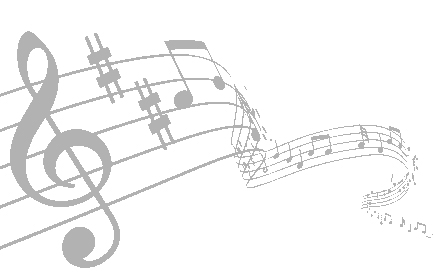 Name:____________________________________________ Phone: __________________________Address: __________________________________________ City:_____________________________Zip:____________________ Email:______________________________________________________~ $3.00 NBHA Fee is included in the NBHA Classes Entry Fee~ Carry over option is available to youth, senior, and 2nd open~ Horse must start pattern within 3 minutes of being called or   disqualification will be givenFriday: Circle CO for Carry over18 and under50+NAME OF HORSEPoles 2DOpen 4DYouth 4DSenior 4D2nd Open 4DTotal$10$30  $12      CO   $12    CO$15    CO$$10$30  $12      CO   $12    CO$15    CO$$10$30  $12      CO   $12    CO$15    CO$Saturday: Circle CO for Carry overSaturday: Circle CO for Carry over18 and under50+Poles 2DPoles 2DOpen 4DYouth 4DSenior 4D2nd Open 4DTotalNAME OF HORSENAME OF HORSE$2,000+$500+$10$45  $15      CO   $15    CO$25    CO$$10$45  $15      CO   $15    CO$25    CO$$10$45  $15      CO   $15    CO$25    CO$Sunday: Circle CO for Carry overSunday: Circle CO for Carry overSunday: Circle CO for Carry over18 and under50+Poles 2DPoles 2DOpen 4DOpen 4DYouth 4DSenior 4D2nd Open 4D2nd Open 4DTotalNAME OF HORSENAME OF HORSENAME OF HORSE$2,000+$2,000+$500+$500+$10$45$45  $15      CO   $15    CO$25    CO$25    CO$$10$45$45  $15      CO   $15    CO$25    CO$25    CO$$10$45$45  $15      CO   $15    CO$25    CO$25    CO$Peewee 10&under Horse:___________________Horse:___________________Horse:___________________Horse:___________________Friday  $5    Sat  $5     Sun  $5Friday  $5    Sat  $5     Sun  $5Friday  $5    Sat  $5     Sun  $5Friday  $5    Sat  $5     Sun  $5Total  $____Total  $____Total Entries    $   ______     #_____Stalls @  63 each includes 1 bag of shaving $   ______# ______ Shavings $8 each     $  ______Jump out $5/day or $15 for weekend     $  ______$55 Electric Camping (2 nights)    $  ______Tshirt ($20) Circle: S  M  L   XL   XXL   $_______   Late Fee (if post marked after June 1st)   $10    $  ______$10 Office fee per day or $20/Weekend     $  ______WEEKEND TOTAL     $ ______